University Name and Faculty:			Name of Professor/Advisor: 			Name of student(s): 				Study Program of the student(s): 		Contact email address:				Short description of the design (including design aspects and future application)Please do not forget to also fill the full application description on the backside of this form.Commitment:      the authors are committed to mention “imec’s GaN-IC technology and MPW services” at related publications.      the authors are committed to give testimonial of  “imec’s GaN-IC technology and MPW services” at requested publications.I, undersigned, hereby commit to pay to imec’s GaN-IC MPW services via EUROPRACTICE In case of requesting extra sets of GaN-IC dies (on top of the 40 samples granted)Name and signature:							Date of signature:Conditions:Multiple applications can be submitted, but a maximum of 1 design per university can be approved.The design has to be taped out on imec’s GaN-IC MPW run on October 20th, 2021.Please email PDF to Maritza.TangarifeOrtiz@imec.be before August 18th, 2021.University Name and Faculty:			Name of Professor/Advisor: 			Name of student(s): 				Study Program of the student(s): 			Contact email address:				FULL APPLICATION DESCRIPTION OF PROPOSED DESIGNShort name of project:	Application field:  Design methodology:   Main characteristics:   Novelty:  Teaching/research evolution by your institute: 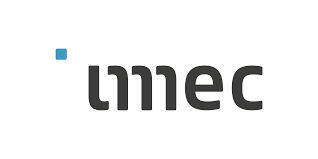 Design contest for first-time users of GaN-IC 650V technologyDesign contest for first-time users of GaN-IC 650V technology  